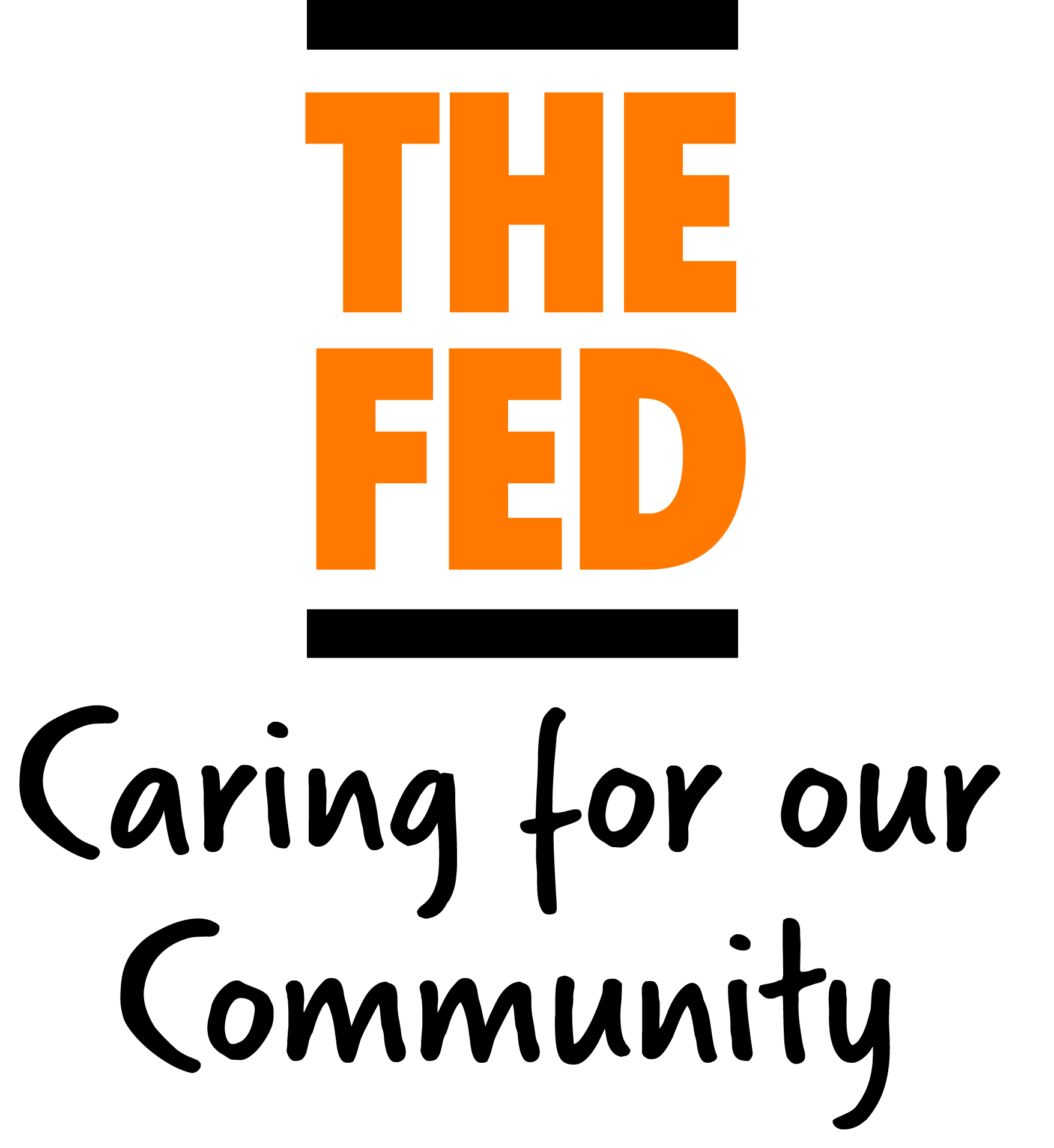  JOB DESCRIPTION   SOCIAL WORKERTo provide professional social work support and undertake assessments of adult members of the Jewish Community in accordance with good professional practice and organisational policy and procedures.  Where appropriate this will require close co-operation with Local Authority Social Work staff and a willingness to work according to agreed procedures.  This will involve fulfilling the role of Community Care Assessor and/or Care Manager and provide ongoing casework support where appropriate.Community work for an All Age client group. Providing high quality social workNetworking with internal and external professionals and other agenciesHold proven experience in demonstrating your impact in achieving positive outcomes. Have a passion for achieving excellence.Be Professional and Accountable Demonstrate a firm but fair attitude. Have a warm and approachable nature. Offer innovative and positive engagementBe skilled in Assessment and creative care planningHave knowledge and experience of the application of relevant Legislation Use a client focused and resilience based approachDemonstrate excellent written and oral communication skills. The Fed is an exciting and supportive place to work, where our purpose is to provide outstanding support and help to our service users to become resilient, so they can thrive and achieve.If you are curious and a dynamic practitioner, if this role is YOU, please contact the Fed’s Human Resource team on (0161) 772 4800 or e-mail recruitment@thefed.org.uk